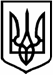 ЗАКАРПАТСЬКА ОБЛАСНА РАДАШоста сесія VIІІ скликанняР І Ш Е Н Н ЯПро створення комунальногозакладу  «Академія    футболу»Закарпатської обласної ради  Відповідно до статей 43, 60 Закону України «Про місцеве самоврядування в Україні», статей 11, 15 Закону України «Про фізичну культуру і спорт», статей 83, 169 Цивільного кодексу України, з метою створення умов для розвитку фізичної культури і спорту та підготовки спортивного резерву для збірних команд України з футболу, обласна рада в и р і ш и л а:1. Створити комунальний заклад «Академія футболу» Закарпатської обласної ради.2. Затвердити Статут комунального закладу «Академія футболу» Закарпатської обласної ради (додається).3. Призначити виконувачем обов’язків директора комунального закладу «Академія футболу» Закарпатської обласної ради ___________________.4. Контроль за виконанням цього рішення покласти на першого заступника голови ради та постійну комісію з питань культури, молодіжної та інформаційної політики, фізичної культури і спорту Голова ради                                                                           Володимир ЧУБІРКОІніціатор: депутат  обласної ради Плавайко Є.В.     Проєкт№381ПР/01.1 -16 Автор: виконавчий апарат обласної ради                  2022   Ужгород               №